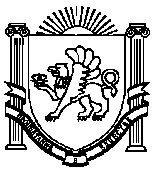                                                        РЕСПУБЛИКА КРЫМ НИЖНЕГОРСКИЙ  РАЙОНАДМИНИСТРАЦИЯ ИЗОБИЛЬНЕНКСКОГО СЕЛЬСКОГО ПОСЕЛЕНИЯПОСТАНОВЛЕНИЕ     28  июня   2022 года                с. Изобильное                                № 73Об установлении оценочной стоимости посадки, посадочного материала и годового ухода в отношении одной единицы вида зеленых насаждений на 2022 год на территории Изобильненского сельского поселения Нижнегорского района Республики Крым    В целях расчета платы при уничтожении зеленых насаждений на территории Изобильненского сельского поселения Нижнегорского района Республики Крым, в соответствии с Федеральным законом от 06.10.2003 № 131-ФЗ «Об общих принципах организации местного самоуправления в Российской Федерации», Федеральным законом от 10.01.2002 № 7-ФЗ «Об охране окружающей среды», руководствуясь Уставом муниципального образования  Изобильненское сельское  поселение Нижнегорского района Республики Крым, Правилами благоустройства территории муниципального образованияИзобильненское сельское поселение Нижнегорского района Республики Крым,утвержденными решением 41-й очередной сессии от  27.12.2017 № 3, администрация Изобильненского сельского поселения Нижнегорского района Республики Крым ПОСТАНОВЛЯЕТ:Установить оценочную стоимость посадки, посадочного материала и годового ухода в отношении одной единицы вида зеленых насаждений на территории на территории Изобильненского сельского поселения Нижнегорского района Республики Крым (приложение).2. Опубликовать (обнародовать) данное постановление путем размещения его на информационном стенде в здании администрации Изобильненского сельского поселения Нижнегорского района Республики Крым по адресу: с. Изобильное пер.Центральный,15 и официальном сайте администрации сельского поселения izobilnoe-sp.ru.3. Настоящее постановление вступает в силу со дня его  опубликования (обнародования).4. Контроль за  исполнением настоящего постановления оставляю за собой.Председатель Изобильненскогосельского совета - глава администрации Изобильненского сельского поселения                                           Назарова Л.Г.     ОЦЕНОЧНАЯ СТОИМОСТЬпосадки, посадочного материала и годового ухода в отношении одной единицы вида зеленых насаждений на территории Изобильненского сельского поселения Нижнегорского района Республики Крым на 2022 год    Приложение    к  постановлению администрации     Изобильненского сельского поселения    Нижнегорского района    от 28 июня года  № 73Классификация зеленых насажденийСтоимость работ по созданию (посадке) зеленых насаждений (рублей)Стоимость посадочного материала (рублей)Стоимость ухода в течение года (рублей)Субтропические ценные растения, 1 штука2904,7830641,091397,23Деревья субтропические, 1 штука2904,7819150,681397,23Деревья хвойные, 1 штука2904,7814554,521397,23Деревья лиственные 1-й группы, 1 штука1760,326894,24646,53Деревья лиственные 2-й группы, 1 штука1760,324596,17646,53Деревья лиственные 3-й группы, 1 штука1760,323064,11646,53Кустарники, 1 штука634,27459,62468,81Газон, естественный травяной покров, 1 кв. м.323,2615,32413,65Цветники, 1 кв.м.277,29965,19692,49